Πιστοποιημένο Εκπαιδευτικό Πρόγραμμα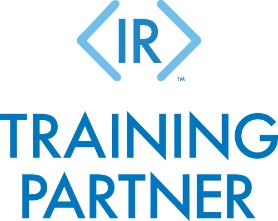 INTEGRATED REPORTING CERTIFIED SEMINARΟκτώβριος 2017  	ΦΟΡΜΑ ΣΥΜΜΕΤΟΧΗΣΣΤΟΙΧΕΙΑ ΣΥΜΜΕΤΕΧΟΝΤΑΣΤΟΙΧΕΙΑ ΕΤΑΙΡΕΙΑΣΚΟΣΤΟΣ ΣΥΜΜΕΤΟΧΗΣ ΚΑΤ’ΑΤΟΜΟ:  Εισαγωγικό επίπεδο (introductory level διάρκειας 8 ωρών): 350 ευρώ *Αναλυτικό επίπεδο (comprehensive level διάρκειας 16 ωρών): 550 ευρώ ** Υπηρεσία Απαλλασσόμενη ΦΠΑ, βάσει του άρθρου 22. παρ.1 περιπτ. ιβ’ Ν.2859/2000Για περισσότερες συμμετοχές από τον ίδιο οργανισμό, παρέχεται έκπτωση 15% για κάθε συμμετέχοντα.Το πρόγραμμα μπορεί να επιδοτηθεί μέσω του ΛΑΕΚ 0,24 του ΟΑΕΔ (προϋπόθεση είναι να αφορά ασφαλισμένο εργαζόμενο και να δηλωθεί στον ΟΑΕΔ έως πέντε (5) εργάσιμες πριν από την πραγματοποίησή του).Το κόστος συμμετοχής περιλαμβάνει:Εκπαιδευτικό υλικό (διαφάνειες παρουσιάσεων)Handbook: “The Integrated Reporting Cycle”CD/USB με υλικό και παραδείγματα από Integrated ReportsΠιστοποιητικό από το διεθνή οργανισμό Integrated Reporting CouncilΓεύμα και coffee Breaks.Με την ολοκλήρωση του προγράμματος, οι συμμετέχοντες θα παραλάβουν Πιστοποιητικό επιτυχούς συμμετοχής από το διεθνή οργανισμό Integrated Reporting Council.ΤΡΟΠΟΣ ΠΛΗΡΩΜΗΣΗ πληρωμή γίνεται με κατάθεση στον παρακάτω τραπεζικό λογαριασμό. Τράπεζα: ΕΘΝΙΚΗ ΤΡΑΠΕΖΑ ΤΗΣ ΕΛΛΑΔΟΣΑρ. Λογαριασμού : 668/470094-54ΙΒΑΝ: GR 2601106680000066847009454Δικαιούχος: GRANT THORNTON ΑΝΩΝΥΜΗ ΕΤΑΙΡΕΙΑ ΠΑΡΟΧΗΣ ΦΟΡΟΛΟΓΙΚΩΝ ΚΑΙ ΣΥΜΒΟΥΛΕΥΤΙΚΩΝ ΥΠΗΡΕΣΙΩΝΗ εξόφληση πρέπει να έχει ολοκληρωθεί πριν την ημερομηνία διεξαγωγής του σεμιναρίου.ΠΟΛΙΤΙΚΗ ΑΚΥΡΩΣΗΣΑιτήματα ακύρωσης συμμετοχής υποβάλλονται μόνο εγγράφως. Για αιτήματα ακύρωσης που παραλαμβάνονται έως και 2 Οκτωβρίου 2017 θα γίνεται επιστροφή του 100% του ποσού συμμετοχής.ΕΛΑΒΑ ΓΝΩΣΗ ΤΟΥ ΚΟΣΤΟΥΣ ΚΑΙ ΤΩΝ ΟΡΩΝ ΣΥΜΜΕΤΟΧΗΣ ΜΟΥ ΣΤΟ ΠΡΟΓΡΑΜΜΑ, ΤΑ ΟΠΟΙΑ ΚΑΙ ΑΠΟΔΕΧΟΜΑΙ……………….......................                                                .........................................        (ημερομηνία)                                                              (σφραγίδα και υπογραφή)ΠΑΡΑΚΑΛΟΥΜΕ ΑΠΟΣΤΕΙΛΑΤΕ ΤΗ ΦΟΡΜΑ ΣΥΜΜΕΤΟΧΗΣ ΜΑΖΙ ΜΕ ΤΗΝ ΑΠΟΔΕΙΞΗ ΚΑΤΑΘΕΣΗΣ ΤΗΣ ΤΡΑΠΕΖΑΣ ΜΕ FAX ΣΤΟ 210 7212 222  Ή ΣΤΟ Elina.Vasiliadou@gr.gt.com ΕΠΩΝΥΜΟ:ΟΝΟΜΑ:ΤΜΗΜΑ:ΤΙΤΛΟΣ/ΘΕΣΗ:ΤΗΛΕΦΩΝΟ:                                     FAX:E-MAIL:ΕΠΩΝΥΜΙΑ ΕΤΑΙΡΕΙΑΣ:ΔΙΕΥΘΥΝΣΗ:ΠΟΛΗ:                                          Τ.ΚΤΗΛΕΦΩΝΟ:                                     FAX:E- MAIL:Α.Φ.Μ. ΕΤΑΙΡΕΙΑΣ:                              Δ.Ο.Υ. ΕΤΑΙΡΕΙΑΣ: